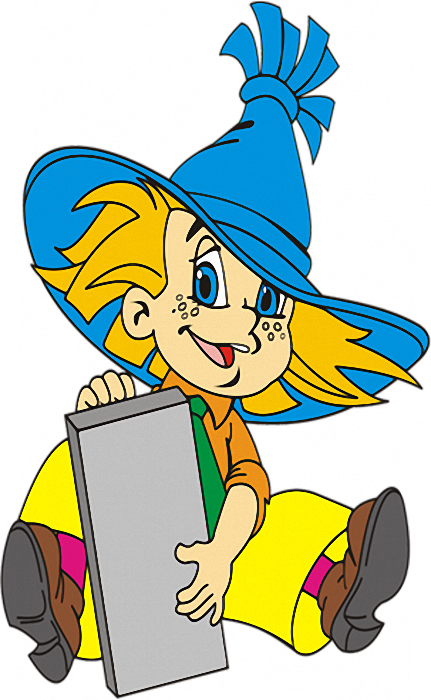 СПРАВОЧНЫЙ МАТЕРИАЛАЛФАВИТАа   Бб   Вв  Гг   Дд   Ее   Ёё   Жж   Зз   Ии   Йй   Кк   Лл   Мм   Нн   Оо   Пп   Рр   Сс   Тт   Уу   Фф   Хх   Цц   Чч   Шш   Щщ   ъ   ы   ь   Ээ   Юю   ЯяЗВУКИ И БУКВЫГласные буквы:       а    о    у    ы    э                                   я   ё    ю    и    еГласные звуки: [ а ], [ о ], [ ´у ], [ ы ], [ э ], [ и ] Согласные буквы: б, в, г, д, ж, з, й, к, л, м, н, п, р, с,       т, ф, х, ц, ч, ш, щМогут быть твёрдыми и мягкими: б, в, г, д, з, к, л, м, н, п, р, с, т, ф, х, Всегда твёрдые: [ ж], [ш], [ц]Всегда мягкие: [ч´ ], [щ´], [й´]Парные:    б    в    г    д    ж    з                     п    ф   к    т    ш    с   Звонкие: б    в    г    д    ж    з   л   м   н   р  й Глухие:  п    ф   к    т    ш    с   х   ц   чЗвуков не имеют:     ъ,    ьПЕРЕНОС СЛОВСо строчки на строчку слова переносятся по слогам, но нельзя одну букву оставлять на строчке и переносить на другую строчку.Например: ре-ка, май-ка, маль-чик, кас-са, ок-но – можно;                   Я-ма, ча-йка, кон-ьки, гру-ппа, ста-я – нельзя.НАПИСАНИЕ СОЧЕТАНИЙ БУКВЖИ  ШИ  - пиши с буквой И,ЧА    ЩА – пиши с буквой А,ЧУ    ЩУ – пиши с буквой У,ЧН  ЧК   ЩН  - пиши без Ь.1 июня2 июня 3 июняМ: Выпиши только те примеры, ответ в которых равен 4:2+1,   3-2,   2+2,  5-3,   5-1, 1+3,   3+2.М: Сравни (>,<,=):6….2        6+2….6+1         5+3….4+44….4        3+2….4+2         1+7….6+1 М: Заполни таблицу:Р. яз: Допиши гласную букву, чтобы получилось слово:Д…м,   п…ть, п…л,  м…л,  с…н,   Р. яз: Допиши согласную букву, чтобы получилось слово:Лу…,  ра…, ро…,   со…,  ды… Р. яз: Расставь ударение в словах. Раздели слова на слоги. Подчеркни глухие согласные.Школа, лампа, песня, дело, первоклассник, лопата.4 июня5 июня6 июняМ: Сосчитай:3+2=                4+3=               3+3=5+1=                2+4=               7+2=М: Вставь пропущенные числа так, чтобы равенства были верными:6-….=4+1      8-1=6+….    ….-1=8+1….+1=9-1      4-1=….+1    9-1=2+….М: Исправь ошибки:10-3=6          5+3=8            3+5=79-5=4            3+4=8            8-2=611 + 5= 17    10 – 2= 7       10 + 4=14Р. яз: В каких словах букв больше, чем звуков?  Выпиши их.Мель, пальто, друзья, радость, море, веселье, шмель.________________________________________________________________________________________________________________________________________________________________Р. яз: В каких словах букв меньше, чем звуков? Выпиши их.Пение, самолёт, яблоко, терпение, дочь, енот, тополь________________________________________________________________________________________________________________________________________________________________Р. яз: Вставь в предложения нужные по смыслу слова.На грядке растут укроп и ………….По дорожке пробежал …………… Поставь в словах ударение.7 июня10 июня 11 июняМ: Исправь ошибки:14+5=9        14+3=18        9+1=113+4=7          13+1=14        8-5=417 – 2 =16     19 – 6 =13   11 + 0 =12Реши задачу. Обязательно сделай схему, запиши решение и подчеркни ответ. На стоянке стояли 10 машины. Вечером их стало на 6 больше . Сколько  машин стало на стоянке?М: Реши задачу:Дети учатся в школе 4 месяца до Нового года и 5 месяцев после Нового года. Сколько всего месяцев дети учатся в школе?____________________________________________________________М: Заполни таблицу:Р. яз: Подчеркни гласные буквы в словах, раздели на слоги.Акация, улыбка, магазин, иней, сковорода, страна, ребята, юнга,ежевика, остановка, ярмарка.Р. яз: Подчеркни  мягкие согласные буквы в словах.Июнь, листья, машина, рюкзак, касса, чайник, щетина, каникулы,моделирование, гребешок.Р. яз: Расставь ударения в словах. С двумя словами составь и запиши предложения..Загадка, волшебник, дорожка, портфель, светофор, крокодил, дождинка, велосипед, качели.12 июня13 июня14 июняМ: Обведи в кружок двузначные числа:3, 1, 10, 4, 15, 13, 8, 6, 41, 7, 2, 19, 5М: Обведи в кружок двузначные числа:3, 12, 5, 8, 19, 11, 6, 20, 21, 9, 34, 10М: Запиши число, которое предшествует числу:…,3,…,5,…,7,…,9,…,11,…,13,…15.Р. яз: В каких словах букв больше, чем звуков? Выпиши их.Пень, семья, ночь, варенье, коньки, деревья, метель.________________________________________________________________________________________________________________________________________________________________Р. яз: В каких словах букв меньше, чем звуков? Выпиши их.Ястреб, поезд, гостья, умение, печь, ель, тюлень_______________________________________________________________________________________________________________________________________________________________Р. яз: Подчеркни слова, в которых второй слог ударный:Магазин,  грусть,  город, овраг, салат, сахар, помидор.Напиши два слова, в которых ударение падает на второй слог. __________________________________________________________________________________17 июня18 июня 19июняМ: Заполни таблицу:М: Найди неизвестное слагаемое:6+…=8              3+…=7…+1=7              8+…=10…+4=9              3+…=6    Вспомни правило! М: Реши задачу:Во дворе играло 5 котят. К ним подошли ещё 3 котёнка. Сколько котят стало? ____________________________________________________________Р. яз: Подчеркни согласные буквы, обозначающие твердые согласные звуки.Стол, стулья, тарелка, цветы, ромашка, календарьР. яз: Подчеркни согласные буквы, обозначающие мягкие согласны звуки.День, месяц, чашка, шило, альбом, мальчикР. яз: Раздели на слоги, поставь ударения. Подчеркни мягкие согласные.Сорока, пенал, кладовка, молоко,воробей, корова, девочка .      20 июня21 июня24 июняМ: Сосчитай:10+7=          9+10=             17-7=18-10=        10+2=              14+1=М: Сравни (>,<,=):18…10+3                10…8+1014…6+4                  16…10+612…2+10                19…17-10М: Реши задачу на смекалку:Бежали по дорожке гусь, петух и кошка.Сколько лапок топало той дорожкой по полю?______________________________Р. яз: Выпиши слова, в которых все согласные звуки твердые. Если ты выписал верно, у тебя получилось предложение.Вода, земля, наш, верный, друг, помощник.________________________________________________________________________________________________________________________________________________________________Р. яз: Выпиши слова, в которых все согласные звуки мягкие. Если ты выписал верно, у тебя получилось предложение.Они, мы, любили, растили, сирень, ландыш________________________________________________________________________________________________________________________________________________________________Р. яз: Спиши  слова , подчеркни твердые согласные.Дежурный,  ворона,   работа, машина,  карандаш, ученик    ________________________________________________________________________________________________________________________________________________________________25 июня26 июня 27 июняМ: Заполни таблицу:М: Сосчитай:5+0=           10+0=            7-0=0+3=           7-7=               4+0=6-0=            9+0=              0+8=М: Реши задачу:Одна ручка стоит 6 рублей. Сколько стоят две такие ручки? ____________________________________________________________Р. яз: В какой группе буквы расположены не в алфавитном порядке? Подчеркни.1). ь, ы, ъ,э                2). в, г, д, е3). м, н, о, п              4). ц, ч, ш, щР. яз: Запиши слова в алфавитном порядке:шапка, море, кисель, волна, яхта, сосна________________________________________________________________________________________________________________________________________________________________Р. яз: В каком слове все согласные звуки звонкие? Подчеркни.ракета, флаг, война, победаНапиши  еще два слова, в которых все согласные звуки звонкие. ________________________________________________________________________________28 июня1 июля2 июляМ: Реши задачу:Сбежала от Федоры посуда-Три стакана, три чашки, три блюда.Кто сосчитать готов, Сколько было беглецов? _________________________________М: Начерти  один отрезок длиной 1дм 4 см, а второй отрезок – на 4 см короче.М: Найди сумму, у которой первое слагаемое число 9, а второе слагаемое  число 6, подчеркни:9-6=3             9+6=15          6+3=9    Р. яз: В каком слове все согласные звуки глухие? Подчеркни.стекло, слово, радуга, тучаНапиши еще  два слова, в которых все согласные звуки глухие. ______________________________________________________________________________Р. яз: Спиши предложение. Проверь.Ученик взял тетрадь и карандаш.____________________________________________________________________________________________________________________________________________________________________Р. яз: Раздели слова на слоги, поставь ударение. Составь предложение с одним из слов, запиши. медведь,  соловей,  дежурный,  девочка,  Минск,  заяц    __________________________________________________________________________________3 июля4 июля 5 июляМ: Заполни таблицу:М: Сосчитай:19-6=          10-3=            17-6=10-8=          18-4=              4-4=17-5=          19-5=            10-5=М: Реши задачу:В русском языке 10 гласных букв (назови из), а звуков на 4 меньше. Сколько гласных звуков в русском языке? ____________________________________________________________Р. яз: Выполни арифметические действия с буквами и напиши полученное слово и поставь ударение:чемпион-пион+о+дача-ча+н________________________________________________________________________________Р. яз: Выпиши слова, в которых звуков меньше, чем букв:  кони, зверь, тень, конь, ель, дверь________________________________________________________________________________________________________________________________________________________________Р. яз: Вставь пропущенные буквы, напиши два слова на это правило:пуш…нка,   верш…на,  ж…знь, ш…ло, выш…вка,  наж…вка________________________________________________________________________________8 июля9 июля10 июляМ: Начерти один отрезок длиной , а второй на  короче.М: Заполни таблицу:М: Найди разность, у которой уменьшаемое 9, а  вычитаемое  число 6, подчеркни:9-6=3             9+6=15          9-3=6    Р. яз: Прочитай текст. Раздели его на предложения. Я  иду по лесу вдруг слышу стук дятла его называют санитаром леса дятел лечит деревья от вредителей.Сколько предложений в тексте? _____Запиши второе предложение._________________________________________________________________________Р. яз: Напиши слова по образцу:светло – светлыйвесело - _____________________хорошо - ____________________быстро - _____________________вежливо - ____________________прилежно - ___________________Обозначь в словах ударение. Подчеркни слоги с буквой й.Р. яз: Спиши пословицы без ошибок. Проверь. Объясни их смысл.Скромность всякому к лицу.  Есть слёзы – есть и совесть. ________________________________________________________________________________________________________________________________________________________________________________________________________________________________________________11 июля12 июля 15 июляМ: Сосчитай:10+2=             15-5=            19-10=11-10=            10+7=           13-3=15-10=            14-4=            11-1=М: Реши задачу на смекалку:Крышка стола имеет 4 угла. Один угол спилили. Сколько углов стало у крышки стола?______________________________М: Сравни (>,<,=):10+3…10+5               10+0…10+110+6…10+8               10+9…10+210-3…10-5                 10+7…10+4 Р. яз: Раздели слова на слоги. Какие слова нельзя переносить? Спиши их..ребята, львята, подарки, конь, Оля, журавль, аист, льдина________________________________________________________________________________________________________________________________________________________________Р. яз: Выпиши слова, которые состоят из двух слогов:  акация, звезда, радио, чайник, танец, арбуз, поляна, метро, яма________________________________________________________________________________________________________________________________________________________________Р. яз: Вставь пропущенные буквы, напиши два слова на это правило:ч…до, ч…лок, щ…ка, ч...чело,  щ…пальце,  ч…гун,  утащ…, ________________________________________________________________________________16 июля17 июля18 июляМ: Впиши числа, чтобы выполнялись равенства:…-4=9         …+0=17         13-…=1011-…=8       14-…=14        17-…=7М: Исправь ошибки:19-4=8         13-3=10         12-0=017-7=0         20-9=1           20-6=1315-5=5         18-6=3           18-3=5М: Вспомни состав числа. Заполни таблицу:Р. яз: Вставь пропущенные буквы, напиши два слова на это правило:ч…йник,  щ…вель, туч…, рощ…, ч…йка, прощ…ние,  печ…ть________________________________________________________________________________Р. яз: Вставь пропущенные буквыВ лесу журч…л ручей. Птички ищ…т  пищ….  Лось идёт в ч…щ… леса. Дятел стуч…л по дереву. Уж… ползут в камыш….Р. яз: Подчеркни слова, в которых один слог:дожди, трава, поля, дождь, гнездо, шарф, грибы, снег, флаг, снега, стрижи, гриб, гора, дрозд, ёж 19 июля22 июля 23 июляМ: Восстанови записи:8-5=….+….           9-5=….+…..9-5=….+….           6+3=….+…..8-2=….+….           …-…=….+…..М: Вспомни состав числа. Заполни таблицу:М: Сравни (>,<,=):7+3…7-3               2+4…9-48-3…4+3               7-4…3+49-3…3+3               5+4…5-4Р. яз: Вставь пропущенные слова:На льду реки звенят ___________.Зарылся в снег _______________._____________идёт закончить годи старый _____________________.Слова для справок: декабрь, коньки, глухарь, календарь.Р. яз: Прочитай:Как на тоненький ледокВыпал беленький снежок.Выпиши слова с мягким знаком, разделяя их чёрточками для переноса.________________________________________________________________________________________________________________________________________________________________Р. яз: Спиши, вставляямягкий знак:Кон…ки, пис…мо, васил…ки, зор…ка, бол…шой, бол…ница, школ…ник ________________________________________________________________________________________________________________________________________________________________________________________________________________________________________________24 июля25 июля26 июляМ: Реши задачу:На солнышке грелись 4 утёнка. К ним прибежали 5 гусят. Сколько птиц стало?М: закончи запись:12 см = …дм…см2дм = … см16 см = …дм … см1 дм 2 см = … см М: Задача на смекалку:В семье 10 братьев. Самому старшему 20 лет, а каждый следующий на 2 года моложе предыдущего сколько лет младшему?_______________________________Р. яз: Спиши текст:Мы идём гулять по лесу. В лесу много  тайн и чудес. Вот на дереве мелькнул  пушистый хвост. Кто это был? Это была белка. Она с интересом смотрела на   нас.                                                                 Р. яз:    Спиши предложение. Подчеркни мягкие согласныеТёмной ночью серый ёжик пошёл в  лес.Р. яз: Прочитай. Вставь пропущенные буквы.Хорош…  зимой  ден…ки!  Снеж…нки,    как  пуш…нки, падают  на  землю. Я беру карандаш и  рисую  пуш…стый  снег.29 июля30 июля 31 июляМ: Запиши ответ:20-7=            11+5=           18+2=10-2=            12+7=           15-1=17-7=            17-4=            13+6=М: Заполни таблицу:М: Вставь пропущенные числа:11-…=0           …-3=5        3+…=96+…=17          18-…=12      …+7=191+…=4            … -3= 6       3+…=10  Р. яз: Прочитай слова:Щ…ка, карандаш, маш…на;ч…десный, зубастая, спортивная. Подбери к словам первой строчки подходящие по смыслу слова из второй строчки, запиши.____________________________________________________________________________________________________________________________________________________________________________________________________________________________________Р. яз: Спиши предложение, подчеркни мягкие согласные:Бурый медведь быстрый, ловкий и очень сильный зверь.________________________________________________________________________________________________________________________________________________________________________________________________________________________________________________Р. яз: Спиши текст:Хорошо летом в деревне. В роще раздаётся щебет щеглов. На лужайке щиплет траву телёнок. Щенок тащит щётку  в щель и пищит 1 августа2 августа5 августаМ: Вспомни состав числа. Заполни таблицу:М: Реши задачу:На поляне паслось 3 лося, а оленей на 6 больше. Сколько оленей паслось на поляне? ________________________________________________________________М: Реши задачу:В автобусе ехало 19 человек. После остановки их стало на 9 меньше. Сколько человек стало  в автобусе?_______________________________Р. яз: Вставь пропущенные буквы и раздели слова чёрточками на слоги:Звер…ки,  бол…ница,  мал…чик,  пал…то,  огон…ки,  окун…ки,  рел…сы,  васил…ки,  жил…цы,  школ…никиР. яз: Прочитай слова. Составь из них предложение, запиши:В, ель, л…су, стояла, высокая. ________________________________________________________________________________________________________________________________________________________________Р. яз: Спиши текст, подчеркни гласные буквы:У нас в саду растёт яблоня. На ней           растут крупные яблоки. Детям нравятся  вкусные яблоки.                           6 августа7 августа 8 августаМ: Заполни таблицу:М: Сосчитай:18 +1 – 4 =                  11 + 4 – 3 =15 – 5 – 6 =                 14 +3 + 2 =18 – 2 – 10 =               17 + 3 – 1 =М: Переведи:16 см=…дм…см    1дм  =…см19 см=…дм…см    1дм  =…см20 см=…дм…см    1дм  =…смР. яз:  Спиши текст:Дети были в лесу. Они нашли ёжика.  Ёжика принесли домой. Дали ему  молока.Р. яз: Спиши, обозначь в словах ударение.Минск – главный город нашей страны.________________________________________________________________________________________________________________________________________________________________Р. яз: Спиши:У нас сад. В саду растут вишни. По         дорожкам сада растут ромашки. Около дома жасмин9 августа12 августа13 августаМ: Реши задачу:В одном домике живут 4 гнома, а в другом – на 2 гнома больше. Сколько гномов живут в двух домиках? ________________________________________________________________________________________________________________________________М: уменьши каждое число на 4:М: Запиши однозначные числа в порядке убывания, а двузначные – в порядке возрастания.__________________________________________________________________________________________М: Запиши однозначные числа в порядке убывания, а двузначные – в порядке возрастания.__________________________________________________________________________________________Р. яз: Поставь ударение, подчеркни мягкие согласные, подели на слоги.Был тёплый день. Во дворе гуляли куры. Сёма дал курам корм. Куры клевали зёрна и пили воду.Р. яз: Спиши. Раздели слова чёрточками для переноса.Александр Сергеевич Пушкин – великий русский поэт.________________________________________________________________________________________________________________________________________________________________Р. яз: Из слов составь предложение, запиши. Подчеркни главные члены предложения.Мама, аквариум, с, Виталику, рыбкой, подарила. ____________________________________________________________________________________________________________________________________________________________14 августа15 августа 16 августаМ: Реши:16 – 4 + 7 =            10 + 6 – 3 =               18 – 10 + 2 =           9 + 10 – 7 =20 – 1 – 10 =          15 – 10 + 4 =   М: Заполни таблицу:М: Реши задачу:На выставке собак выпускники собачьей школы получили 5 золотых, столько же серебряных и 3 бронзовых медали. Сколько всего медалей получили выпускники школы?________________________________Р. яз:  Вставь пропущенные буквы. Вспомни правило.Щ…чка в речке ж…ла.Кошечка лакала молочко. В речной тиш…     ж…вут ерш…     .Р. яз:  Спиши текст, подчеркни твердые согласные.У Наташи лыжи. Чугунок в печке, рыба в речке. В лесной  глуши растут душистые  ландыши.Р. яз: Спиши без ошибок.У человека должно быть доброе сердце, а у дерева – хороший корень.__________________________________________________________________________________________________________________________________________________________________________________________________________________________________________19 августа20 августа21 августаМ: Вспомни состав числа. Заполни таблицу:М: Сосчитай:18-5 +2=          18-6 -1=          4+6=10-7+4=           14+5- 8=         8-5=19 -4+5=          17+3-4=         10+9=М: Задача на смекалку:Масса половинки арбуза . Какова масса всего арбуза? ______________________________Р. яз: Прочитай, запиши названия инструментов в алфавитном порядке:Есть у Егора чудесные вещи:Рубанок, пила, молоток и клещи.есть у него и топор с долотом.может Егорка построить дом.________________________________________________________________________________________________________________________________________________________Р. яз: Спиши, раздели на слоги, поставь ударение.ягода                  корзинарыбалка             окуниветерок              золотинкасеребро             железнаяпокатился          колобокР. яз: Выполни арифметические действия с буквами и напиши полученное слово и поставь ударение. Составь и запиши с этим словом предложение.Галка-ка+чо+нога-га+к______________________________________________________________________________22 августа23 августа  26 августаМ: Реши задачу:Один художник нарисовал 6 апельсинов, а другой – на 4 больше. Сколько апельсинов нарисовал второй художник? ____________________________________________________________________М: Вставь пропущенные числа:3+…=15        14-…=12       …-4=58+…=10        6+…=20      15-….=1313-…=10      17-…=11       …+6=18М: расставь числа в порядке убывания.4, 19, 0, 15, 20, 7, 2, 13, 17,9, 10.Запиши для каждого  предшествующее число. Р. яз: Составь из слов предложения.Лесной, тихо, на, зимой, полянке.В, медведь, сладко, берлоге, спит.Кучей, уснул, под, хвороста, ёж.Под, зимует, корой, пня, жук.Р. яз: Из слов составь предложение, запиши. Подчеркни мягкие согласные.Девочку, душистой, бабушка, земляникой, угостила. ____________________________________________________________________________________________________________________________________________Р. яз Вставь пропущенные имена. Запиши предложения.У   ...   синие бантики.У  ...   красивая  игрушка.У ...   красная   машина.У  ...   большая  кукла.27 августа28 августаМ Выпиши и реши : в первый  столбик  примеры, в которых число  6  будет  слагаемым,  а во второй столбик, где число  6  будет вычитаемым. 9 – 6        6 + 4          6 – 2           6 + 0 + 12       17 – 6 + 5           13 + 6       6 – 3         20 - 6          6 – 5 + 10       10 + 6 – 4       18 – 6   2 + 8 – 6        17 – 3 + 6       10 – 6 – 0        9 – 5 + 6М: Заполни таблицу:Р. яз: Используя синий и зелёный карандаши подчеркни буквы, обозначающие твёрдые и мягкие согласные звуки:Зе  жи   бу   же   си   чу   ща   цеКрошка  крошечные  крошитьР. яз: Спиши текст:Фёдор занимается спортом. Сегодня финал соревнований. Федя пришёл к финишу первым.